Учитель-логопед Кожара Юлия Сергеевна
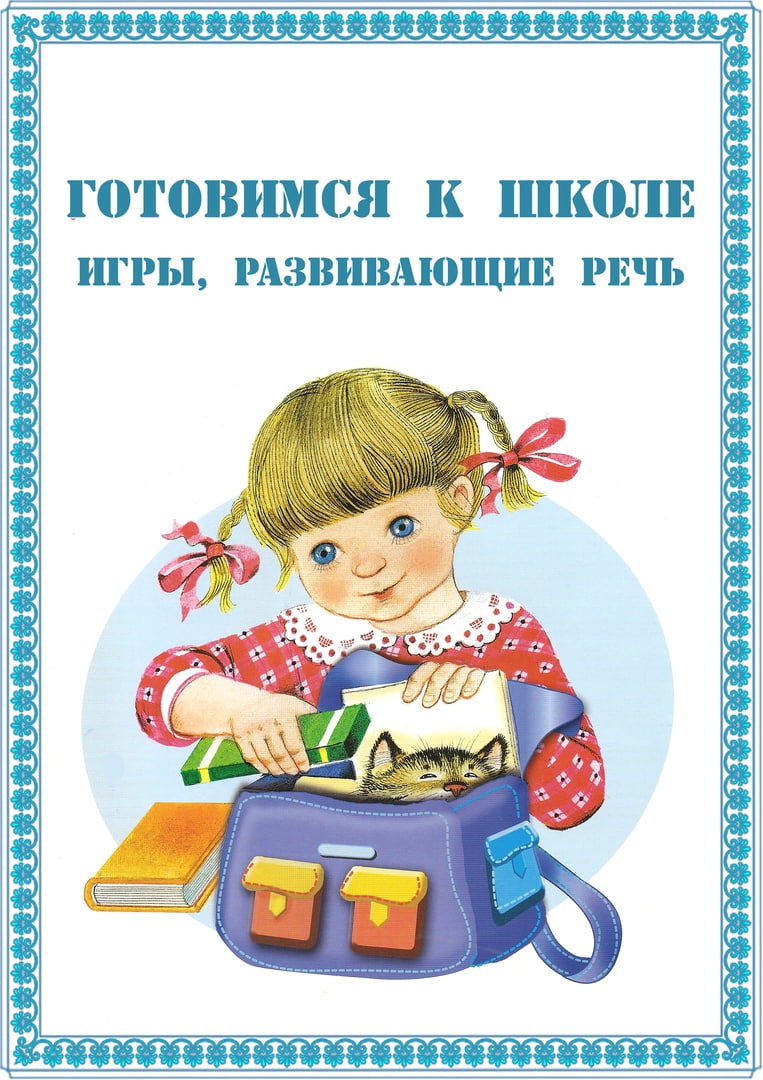 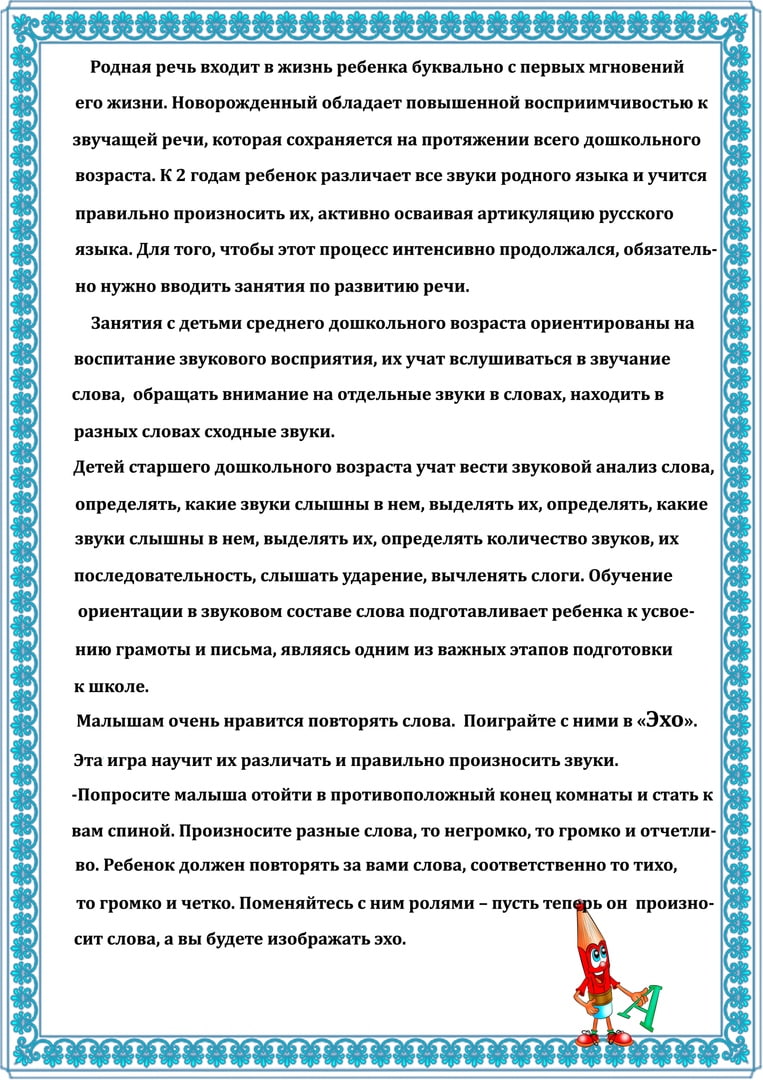 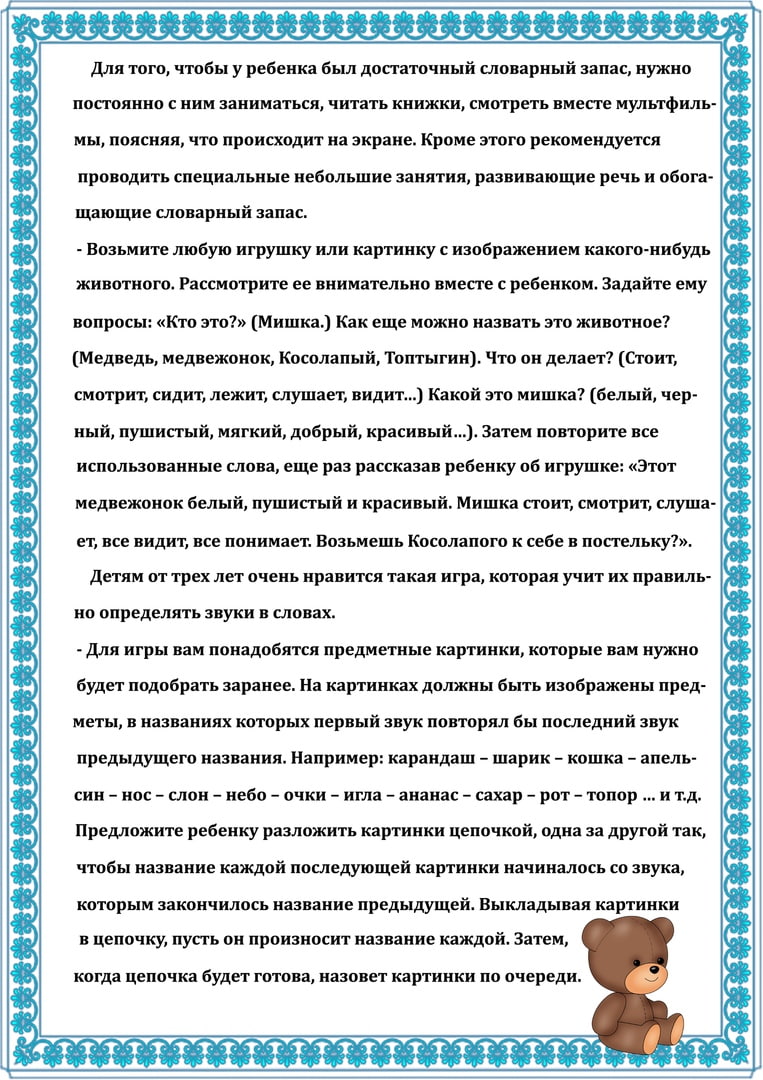 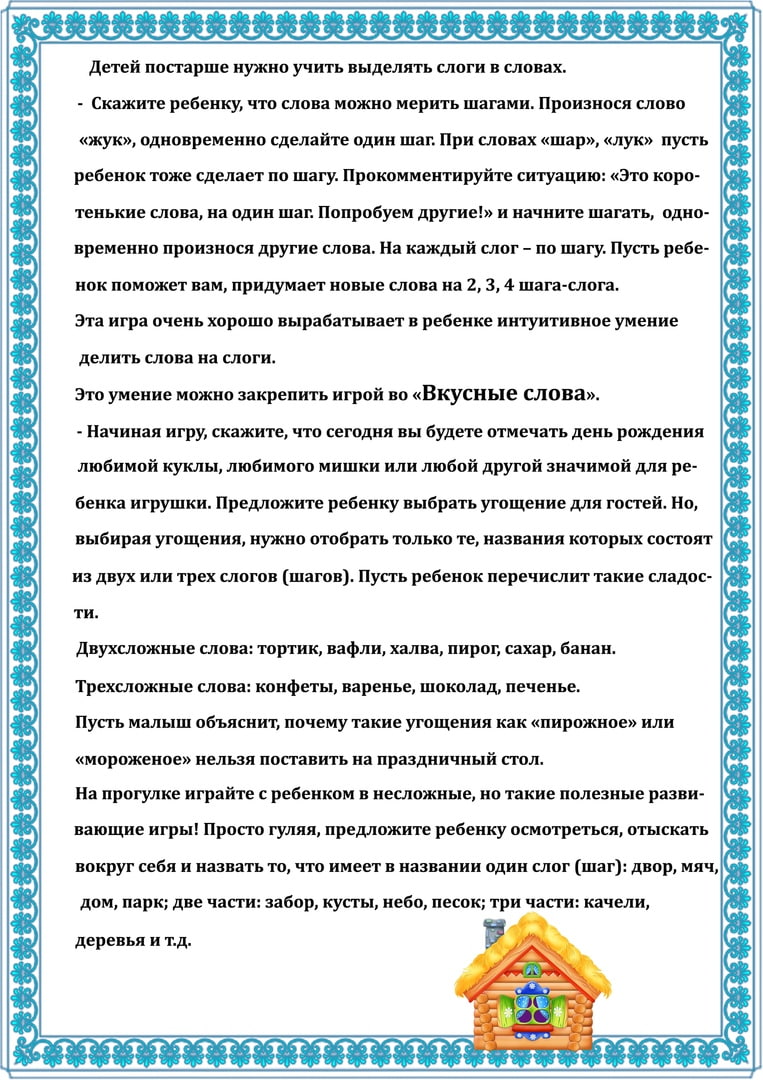 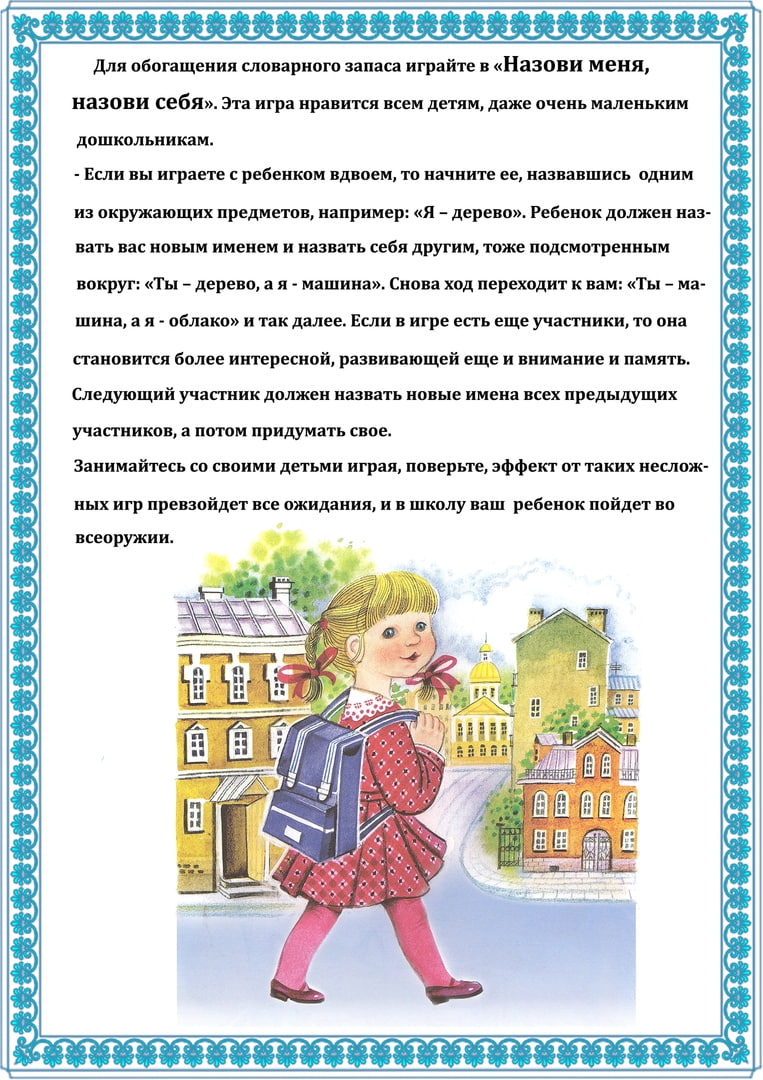 